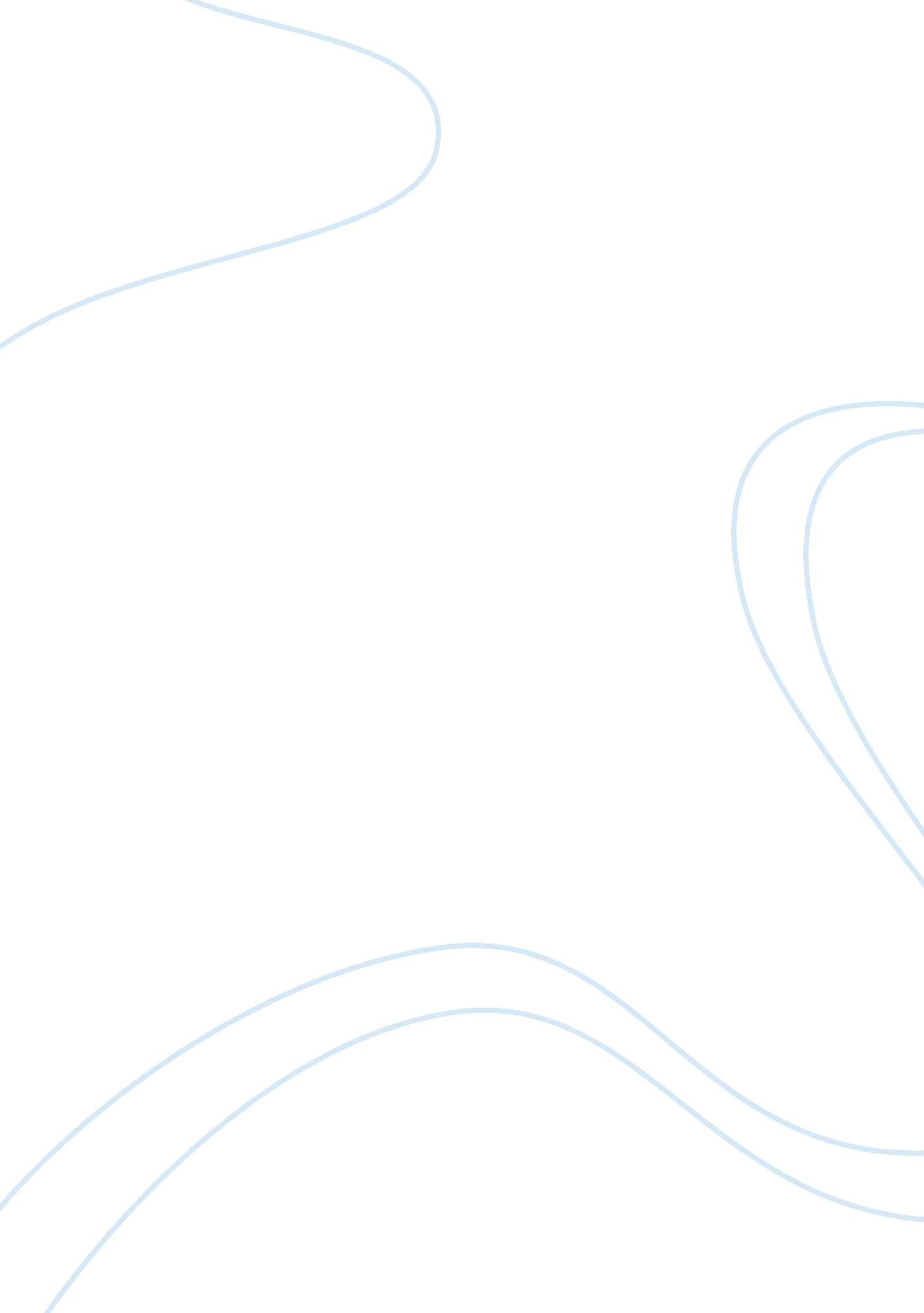 Admission essay on nomination - linked 2 leadership programBusiness, Organization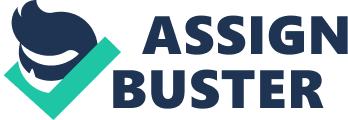 One is convinced that leadership is a personal and professional skill that needs to be continuously developed through various means. As a student, one has recognized that there are innate potentials of becoming a mature and responsible leader through the essential skills that have been duly harnessed. Therefore, one strongly believes that applying for this program is the most viable opportunity that would provide a multi-dynamic approach in holistically developing one’s leadership skills that are to be put into effective and beneficial use in current and future endeavors. 
There are vast challenges in contemporary business environment, of which changes could only be made possible through an effective and influential leader. Likewise, since business organizations become increasingly complex and globalized, leadership skills need to adapt and adjust to the challenges of the times. As people and organizations embrace diversity in culture, leaders are faced with extreme challenges of understanding the needs and demands of current pool of diverse personnel. Thus, leaders who are trained in the program would have a competitive advantage in applying and designing strategies which would encourage people from different walks of life to achieve identified goals. 
One is confident that through possessing genuine interests in people, being socially and emotionally intelligent, and being open to learn new things are plus factors that qualify me to the program. Leaders should be able flexible enough in discerning the most appropriate leadership style that must be applied according to the personalities of the subordinates and the situation at hand. With evolving and continuously emerging theories of leadership, one expresses great enthusiasm to learn and to apply what one has learned in the process. It is believed that a true leader exerts continued effort to develop skills that would serve the interests of the others. 